ФЕДЕРАЛЬНАЯ   АНТИМОНОПОЛЬНАЯ   СЛУЖБА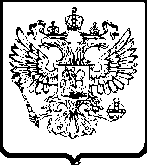 УПРАВЛЕНИЕ Федеральной антимонопольной службы по Омской областипр-кт  К. Маркса, 12 А, г. Омск, 644010,  e-mail: to55@fas.gov.ru                               тел. (3812) 32-06-96, факс (3812) 32-06-96Решение № 03-10.1/58-2012о признании жалобы обоснованнойКомиссия Омского УФАС России по контролю в сфере размещения заказов на территории Омской области (далее - Комиссия) в составе:Шарова В.А. - заместителя руководителя управления, Председателя Комиссии;Вормсбехера А.В. - главного специалиста-эксперта отдела контроля размещения государственного заказа, члена Комиссии; Кусановой Ш.М. - главного специалиста-эксперта отдела контроля размещения государственного заказа, члена Комиссии; Иванченко О.И. - главного специалиста-эксперта отдела контроля размещения государственного заказа, члена Комиссии; Шевченко А.Н. - ведущего специалиста-эксперта отдела контроля размещения государственного заказа, члена Комиссии,рассмотрев жалобу индивидуального предпринимателя Кочергова Игоря Валерьевича (далее – Заявитель) на действия бюджетного учреждения здравоохранения Омской области «Медико-санитарная часть № 9» (далее – Заказчик) при размещении заказа путем проведения запроса котировок на право заключения гражданско-правового договора на поставку мягкого инвентаря (извещение № 0352300030712000014) (далее – запрос котировок),в присутствии <…>,УСТАНОВИЛА:1. В  Омское  УФАС  России  поступила жалоба Заявителя (вх. № 2883 от 23.03.2012) на действия Заказчика.Заявитель полагает, что Заказчик нарушил требования Федерального закона от 21.07.2005 года № 94-ФЗ «О размещении заказов на поставки товаров, выполнение работ, оказание услуг для государственных и муниципальных нужд» (далее – Федеральный закон «О размещении заказов»), ошибочно указав характеристики не соответствующие требуемому к поставке товару. 2. Из материалов открытого аукциона и информации, размещенной на официальном сайте Российской Федерации в информационно-телекоммуникационной сети «Интернет» www.zakupki.gov.ru (далее - официальный сайт) следует, что 21.03.2012 на указанном сайте Заказчик разместил извещение о проведении запроса котировок.3. Рассмотрев жалобу Заявителя, представленные материалы и пояснения представителей сторон, Комиссия признала жалобу заявителя обоснованной, исходя из следующего.Частью 2 статьи 42 Федерального закона «О размещении заказов» установлено, что заказчик, уполномоченный орган вправе осуществлять размещение заказа путем запроса котировок цен товаров, работ, услуг, соответственно производство, выполнение, оказание которых осуществляются не по конкретным заявкам заказчика, уполномоченного органа и для которых есть функционирующий рынок, с учетом положений части 3 настоящей статьи в случаях, если цена контракта не превышает пятьсот тысяч рублей, за исключением случаев, предусмотренных частями 5 и 6 настоящей статьи и главой 5 настоящего Федерального закона.В своей жалобе Заявитель указал следующее:«Характеристика по двум позициям под № 12 «Полотенце вафельное» и № 13 «Полотенце махровое» носит схожий характер…Вероятно, в запросе котировок допущена ошибка, так как вафельное полотенце согласно ГОСТ 11027-80 не может быть из махровой ткани».В приложении № 1 к извещению о проведении запроса котировок «Спецификация» по позициям 12 и 13 указано следующее:Как следует из «ОК 005-93. Общероссийский классификатор продукции» утвержденного Постановлением Госстандарта РФ от 30.12.1993 № 301, полотенца махровые выделены в отдельную категорию тканей. Согласно ГОСТ 11027-80 ткани и штучные изделия хлопчатобумажные подразделяются на махровые и вафельные.Представитель Заказчика согласился с доводами жалобы и подтвердил, что вафельных полотенец с такими характеристиками не существует и характеристики полотенец махровых установлены им в позиции «Полотенце вафельное» в результате допущенной технической ошибки.Исходя из изложенного, Комиссия считает, что для данного товара не существует функционирующего рынка и указание в извещении о проведении запроса котировок товара с такими характеристиками приводит к нарушению Заказчиком требований части 2 статьи 42 Федерального закона «О размещении заказов».4. При рассмотрении жалобы Комиссия не ограничена ее доводами, в силу пункта 3.25 Административного регламента Федеральной антимонопольной службы по исполнению государственной функции по рассмотрению жалоб на действия (бездействие) заказчика, уполномоченного органа, специализированной организации, конкурсной, аукционной или котировочной комиссии при размещении заказа на поставку товара, выполнение работ, оказание услуг для государственных и муниципальных нужд, утвержденного приказом ФАС России от 14.11.2007 № 379, зарегистрированного в Минюсте России 10.12.2007 № 10661 (далее - Административный регламент),  проверяет размещение заказа в полном объеме.В результате проведения внеплановой проверки в соответствии с частью 5 статьи 17 Федерального закона «О размещении заказов» иных нарушений законодательства о размещении заказа не установлено. На основании изложенного и руководствуясь частью 6 статьи 60 Федерального  закона  «О размещении заказов», пунктами 5.5, 5.6 Положения о территориальном  органе  Федеральной  антимонопольной  службы, утвержденного  приказом  Федеральной антимонопольной службы  от 26.01.2011 № 30, зарегистрированного в Минюсте РФ 21.03.2011 № 20204, пунктами 3.32 и 3.35 Административного регламента, КомиссияР Е Ш И Л А:1. Признать обоснованной жалобу индивидуального предпринимателя Кочергова Игоря Валерьевича на действия бюджетного учреждения здравоохранения Омской области «Медико-санитарная часть № 9» при размещении заказа путем проведения запроса котировок на право заключения гражданско-правового договора на поставку мягкого инвентаря.2. Признать в действиях бюджетного учреждения здравоохранения Омской области «Медико-санитарная часть № 9» нарушение требований части 2 статьи 42 Федерального закона «О размещении заказов».3. В соответствии с частью 9 статьи 17 Федерального закона «О размещении заказов» выдать бюджетному учреждению здравоохранения Омской области «Медико-санитарная часть № 9» предписание об устранении нарушений законодательства о размещении заказов. Настоящее решение может быть обжаловано в судебном порядке в течение трех месяцев со дня его принятия.29 марта 2012 г.г. ОмскНаименование товараХарактеристика товараЕдиница измеренияКоличество12Полотенце вафельноеТкань: махровая. Размер: 30х70см.Состав: 100% хлопокПлотность ткани: не менее  500 г/м2Цвет: светлые тона, однотонные.шт7013Полотенце махровоеТкань: махровая. Размер: 30х70см.Состав: 100% хлопокПлотность ткани: не менее  500 г/м2Цвет: светлые тона, однотонные.шт20Председатель КомиссииВ.А.ШаровЧлены Комиссии:А.В.ВормсбехерШ.М.КусановаО.И.ИванченкоА.Н.Шевченко